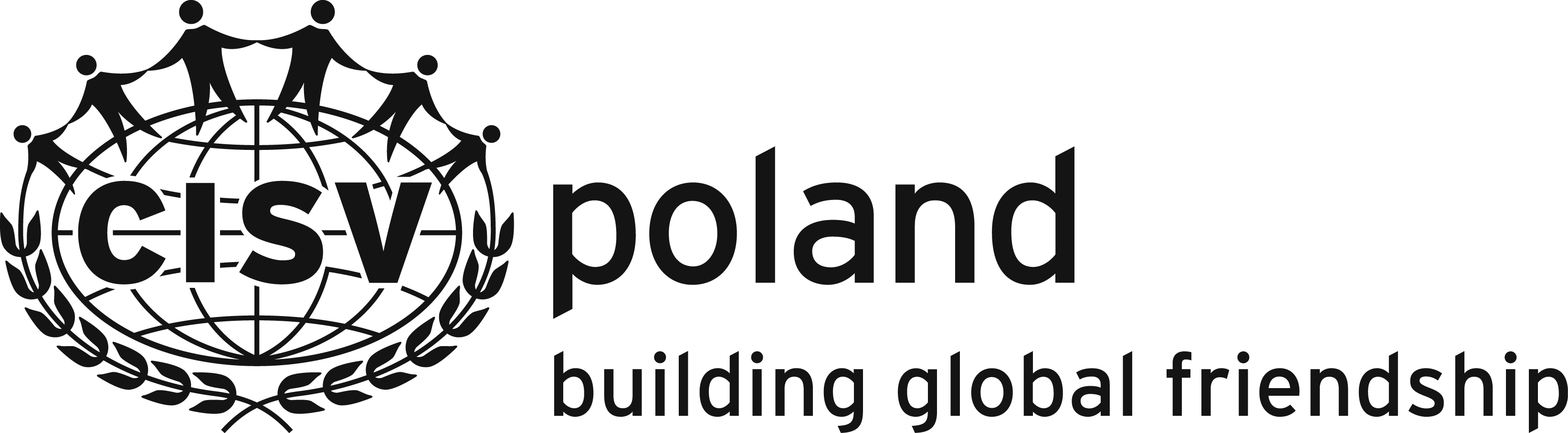 ZOBOWIĄZANIE – Youth Meeting 
(8 dni indywidualnie 19+)Ja, niżej podpisana/y...............................................................................................................................................
imiona i nazwisko, numer PESEL...............................................................................................................................................adres zamieszkania...............................................................................................................................................
e-mail	telefon kontaktowy
deklaruję swój udział w programie Youth Meeting oznaczonym numerem Y-……..- ……… (…………………….…………), organizowanym przez CISV International. Oświadczam, że zapoznałam/-em się z opracowanymi i przyjętymi przez CISV International zasadami programu zawartymi w dokumencie pn. „Youth Meeting Programme Guide” oraz polityką i procedurami ochrony ujętymi w dokumencie pn. „Child Protection Policy and Procedures”.Zobowiązuję się wykonać wszelkie niezbędne czynności i pokryć wszelkie koszty wynikające z zasad prowadzenia programu określonych przez CISV International i CISV Polska, w tym w szczególności:Uiścić opłatę za uczestnictwo w programie w wysokości 1.042 zł (kwota obejmuje koszt ubezpieczenia), do zapłacenia w ratach:a) do dnia …………………….r. kwotę …………. zł,b) do dnia …………………….r. kwotę ………….zł,c) do dnia …………………….r. kwotę ………….zł,d) do dnia …………………….r. kwotę ………….zł,e) do dnia …………………….r. kwotę ………….złPokryć wszystkie koszty uczestnictwa w programie, w tym koszty podróży, przygotowania materiałów niezbędnych do programu (booklety, gadżety 
na wymianę, upominki dla rodzin goszczących i inne);W przypadku rezygnacji z udziału w programie, pokryć koszty opłat za rezygnację 
z udziału w programie, przy czym:rezygnacja do 28 lutego ……… r. – bez opłaty;rezygnacja od 1 do 31 marca ……… r. – opłata za rezygnację w wysokości 
50 % opłaty za program;rezygnacja po 1 kwietnia ……… r. – opłata za rezygnację w wysokości 
100 opłaty za program.Koszty opłat za rezygnację z udziału w programie zostaną potrącone w pierwszej kolejności z wniesionych opłat za program wskazanych w pkt. 1 niniejszego zobowiązania.Przyjmuję do wiadomości, że brak terminowej wpłaty dowolnej raty opłaty za program będzie równoznaczny z moją rezygnacją z uczestnictwa w programie, 
a na zwolnione przeze mnie miejsce może zostać wyznaczona inna osoba należąca 
do CISV Polska................................................................................................................................................miejscowość, data	własnoręczny podpis